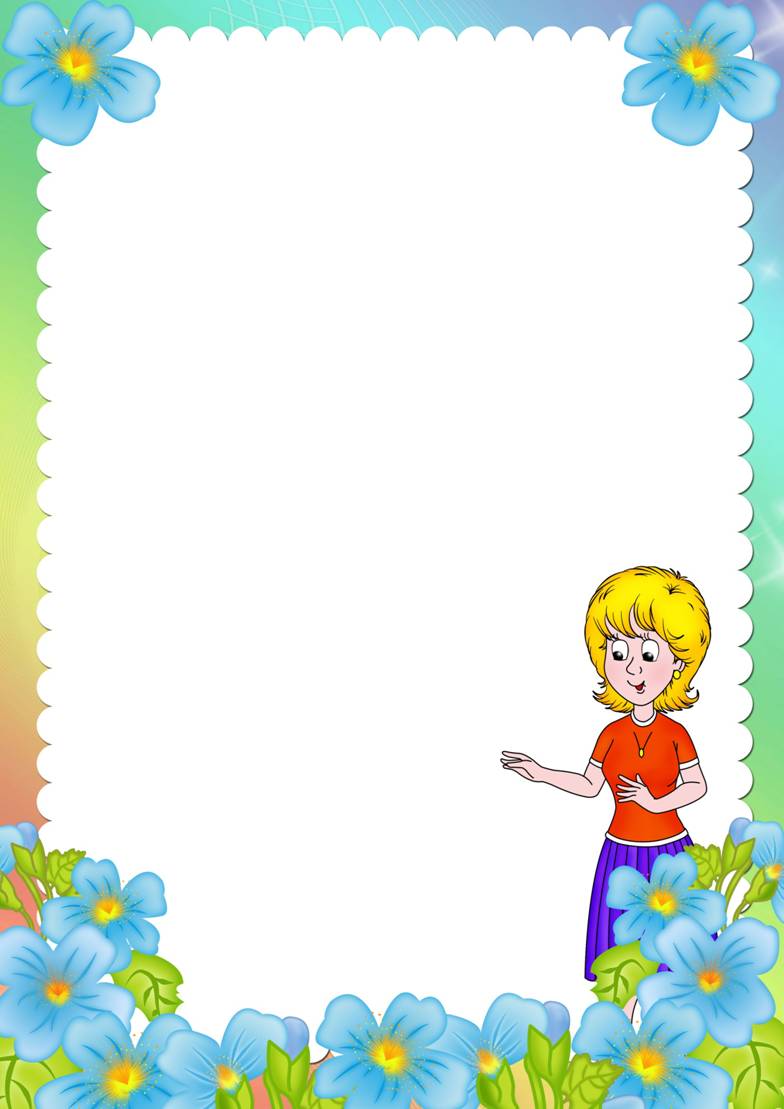                  Муниципальное дошкольное образовательное учереждение                                       «Центр раннего развития  д/с № 20»Принято на пед. Совете                                    Утвержденно          От                         20      г                                   от                    20    г  Зав. Крымова Н. Б.                                             Зав. Крымова Н. Б.                                           КРУЖОК           по  художентвенно- эстетическом у                                развитию      «Маленькие                фантазеры»Воспитатель: Новикова Лариса  Геннадьевна   	              2015-2016 ггПояснительная записка.Занятия рисованием, лепкой, аппликацией – одни из самых больших удовольствий для ребёнка. Они приносят малышу много радости. Рисуя, ребёнок отражает не только то, что видит вокруг, но и проявляет собственную фантазию. Нельзя забывать, что положительные эмоции составляют основу психического здоровья и благополучия детей. А поскольку изобразительная деятельность является источником хорошего настроения, следует поддерживать и развивать интерес ребёнка к творчеству. В изобразительной деятельности идёт интенсивное познавательное развитие. У ребёнка раннего возраста уже формируются первые сенсорные ориентировки в цвете, форме, величине, фактуре предметов, развивается способность всматриваться, вслушиваться, анализировать предметы, явления, видеть в них общее и отличительное, быть внимательным. Идёт первоначальное освоение орудийных действий с изобразительным материалом. Надо правильно брать карандаш (кисть): тремя пальцами, держать большим и средним, не близко к отточенному концу (ворсу), придерживая сверху указательным пальцем. Слишком сильное сжимание карандаша пальцами приводит к перенапряжению руки, скованности движений; слишком слабое – не удерживает карандаш (кисть). Эти действия имеют ярко выраженную сенсорную основу: темп, размах, ритм, направление движений, ощущение характера изобразительного материала – всё это требует ещё и координации в работе зрительных и двигательных анализаторов. Изображая простейшие предметы и явления, ребёнок познаёт их, у него формируются первые представления. Постепенно малыш учится рассказывать об увиденном и поразившем его явлении языком красок, линий, словами. Ответная положительная эмоциональная реакция взрослых поддерживает у ребёнка стремление больше видеть, узнавать, искать ещё более понятный и выразительный язык линий, красок, форм. Так стимулируется развитие творчества ребёнка. Процесс обучения изобразительной деятельности строится на взаимодействии ребёнка с педагогом и детьми. В процессе такого взаимодействия выстраиваются отношения, формируется личность человека. В изобразительной деятельности возможно успешное развитие таких качеств личности как самостоятельность, инициативность, коммуникативность, а также способность подчинять своё поведение элементарным правилам – как прообраз будущей саморегуляции, самоуправления. Таким образом, изобразительная деятельность важна не столько для овладения умением рисовать, сколько для общего психического и личностного развития ребёнка. Данная программа направлена на развитие у ребёнка любви к прекрасному, обогащению его духовного мира, развитие воображения, эстетического отношения к окружающей действительности, приобщение к искусству как неотъемлемой части духовной и материальной культуры, эстетического средства формирования и развития личности.Основное содержание программы.1 Введение. Инструктаж по технике безопасности при работе..2 Основные теоретические сведения ; -краткие сведения о работе; -способы изготовления и их оформление.3 Практические работы ; -Выполнение работ.Цель программы: -Развивать эстетическое восприятие, обращать внимание детей на красоту окружающих предметов.  -Учить в рисовании, лепке, аппликации изображать простые предметы и явления передавая их образную выразительность.Задачи:-   Учить рисовать концом кисти, крупные и мелкие элементы узоров.-   Учить изображать простые предметы, рисовать прямые линии.-    Подводить детей  к изображению предметов разной формы и предметов состоящих из  комбинации разных форм и линий.-   Учить аккуратно пользоваться клеем.-   Учить создавать в аппликации на бумаге разной формы, вырезывать круглые формы из квадратов, овальных из прямоугольников.-   Учить  передавать форму предмета путём вырезывания симметричной формы из бумаги (сложенной вдвое), из полоски (сложенной в несколько раз).-    Учить лепить из целого куска, уметь передавать  разные по величине фигуры в движении.Дети должны знать:- Правила  безопасности  труда при работе;- Краткие сведения о работе с кистью, клеем, пластилином, тестом.;- О правильной осанке во время работы;- Правила построения межличностных отношений;-Об инструментах и материалах необходимых для работы.Дети должны уметь:-Рационально использовать своё рабочее время;-Получать качественный результат согласно плану работы;- Оценивать готовые поделки;-Строить межличностные отношения в коллективе.Ожидаемый результат-Знают и называют материалы, которыми можно рисовать, цвета.                                                      -Изображают отдельные предметы, простые по композиции  и не замысловатые по  содержанию.-Знают cвойства  пластических материалов.- Умеют лепить из целого куска  пластилина. глины.Итоговые формы учёта и контроля-Выставки-Открытые занятия для родителей-Подарки родителям к знаменательным датамВ процессе обучения детям наградой за старания служит радость от проделанной работы и похвала педагога, одобрение родителей.Наглядным проявлением успешности является повышение его престижа объединения. Это происходит через практический контакт детей и воспитателя с внешним миром. Успешное участие в выставке и фиксации результатов. Такой контроль помогает детям, родителям, воспитателям увидеть результаты своего труда.Мониторинг( промежуточный ( январь) и итоговый (май))уровня усвоения художественного труда.Формы и методы работы.-подгрупповые занятия,  включающиеся в себя упражнения и задания;-игры;-упражнения;-самостоятельная деятельность;-рассматривание иллюстраций;-чтение художественной литературы.Режим занятий:  1 занятие в неделю, во 2 половине дня, продолжительность 20минут.Материальное обеспечение программойПри выполнении практических работ используется кисть, краски, пластилин, стека, клей, салфетки.Литература для воспитателя:Т.С. Комарова  «Развивайте у детей творчество».Т.Г. Казакова « Развивайте у дошкольников творчество»                       Примерный план работы: Рисование .1.« Что такое лето?»Задачи: Продолжать учить использовать различные приёмы рисования кистью( всей кистью, концом, примакиванием,  закрашиванием в одном направлении).2.« Осенний лес»Задачи: Продолжать развивать у детей эстетическое восприятие, учить передавать разные по форме и строению деревья, располагать изображение на широкой полосе или на всём листе, уметь рисовать разными приёмами (концом кисти, всем ворсом, пятном, мазками.).3.«Дует сильный ветер»Задачи: Продолжать развивать наблюдательность, интерес к окружающей природе, замечать, как ветер наклоняет стволы и ветки деревьев, передавать это в рисунке, использовать различные материалы (цветные карандаши, пастель).4.«Порадуем малышей игрушками – забавами»Задачи: Продолжать учить детей проявлять внимание и заботу о малышах, нарисовать для них игрушки, передавать образы этих игрушек яркими красками.5.«Зимний лес»Задачи: Продолжать развивать у детей эстетическое восприятие, самостоятельно придумывать тему для рисования зимнего леса, цвет снега, изображать разные деревья.6.« Наш аквариум».Задачи: Продолжать учить рисовать плавными движениям рук овальную форму, добиваться выразительности образа, путём контрастного сочетания цветов.7.«Зоопарк».Задачи: Продолжать воспитывать у детей любовь к животным стремление нарисовать их.8.«Придумай узор».Задачи: Продолжать развивать у детей чувство цвета, умение самостоятельно составить узор из знакомых элементов городецкой росписи.9.« И весело и грустно».Задачи: Продолжать учить передавать различные выражения лица (радостное , грустное, сердитое, испуганное и т. д.), использовать разные художественные материалы).10.« Апрель, апрель – на дворе звенит капель».Задачи: Продолжать воспитывать у детей любовь к природе, замечать её изменения и передавать их в рисунке, уметь сравнивать с тем, что было нарисовано ранее.11.»Сосавь узор из листьев, и веточек»Задачи: Развивать у детей чувство цвета, уметь составлять узор, подбирать цвета в соответствии с фоном, использовать навыки и умения в рисовании концом кисти.12. По сказке « Колобок»Задачи: Развивать у детей умение выбирать эпизод сказки, передавать основные персонажи, их характерные особенности, овладевать умениями пользоваться краской.13.»Весенний дождь»Задачи: Развивать у детей интерес к  окружающему, учить передавать явления природы доступными изобразительными средствами, ритмичными линиями рисовать весёлый дождик, он помогает расти траве, цветам, изображать фигурки людей с яркими зонтиками.Аппликация.1.«Машины везут с полей урожай».Задачи: Продолжать воспитывать  у детей уважение к труду взрослых,Вызывать желание трудиться, передавать свои впечатления о труде взрослых, уметь составлять несложный сюжет (вырезать и наклеивать машину из частей, дорисовывать карандашами фрукты , овощи).2.«Избушка в которой жили три медведя».Задачи: Продолжать развивать у детей творческое воображение, связывать содержание с образами, переданными в рисунке , вырезывать из бумаги путём закругления полоски(брёвна) и сложить из них избушку (вырезать окна ставни).3.«Делаем телевизор».Задачи: Вызвать у детей интерес и желание самостоятельно сделать из бумаги экран телевизора (сложить по сгибу, вырезать прямоугольник, закругляя углы); придумать содержание кадра.4.«Рыбки плавают в водице».Задачи: Продолжать развивать у детей умение композиционно располагать фигурки на  листе, группируя их вместе или одна за другой, учить вырезать силуэт, передавая плавные изгибы формы дорисовывать чешуйки , глаза,5.«Наша Армия родная»Задачи:  Закреплять у детей умение коллективно выполнять аппликацию, использовать навыки вырезывания круглых форм из квадратов, овальных- из прямоугольников6.« Веточка в вазе»Задачи: Развивать замысел, учить детей передавать форму предмета путем вырезывания симметричной  формы из бумаги (сложенной в двое), листьев из полоски (сложенной в несколько раз), сравнивать изображение, выполненное в рисунке, с аппликативным.7. « Сад сказочной птицы»Задачи: Развивать у детей воображение, творчество, уметь вырезывать из бумаги, сложенной в двое и несколько раз, симметричные формы ( деревья, цветы, листья.).8.«Тюльпаны»Задачи: Развивать у детей эстетическое восприятие, учить видеть красоту цветов, передавать их путём аппликации; вырезывать тонкий стебель из бумаги, сложенной вдвое,-цветы, листья; красиво расположить формы на листе по вертикали.9. « Мы едем на дачу»Задачи: Развивать у детей умение коллективно выполнять работу, учить вырезывать из бумаги разные по цвету прямоугольные формы (вагончики), наклеивать окна, дорисовывать пассажиров, составлять общую композицию.ЛЕПКА.1.« У медведя во бору грибы, ягоды беру»Задачи: Развивать у детей замысел, воображение, лепить из целого куска пластилина разные по форме грибы, ягоды.2.«Собираем урожай овощей»Задачи: Воспитывать у детей уважение к труду, стремление принимать участие в коллективной работе, лепить разные по форме овощи (округлые, удлинённые), передавать их характерные признаки.3.« Три медведя»Задачи: Развивать у детей замысел, уметь передавать сказочные образы трёх медведей ,связать содержание лепки с образом дремучего леса, передавать разные по величине фигуры в движении, дополнять отдельными деталями.4.« Дымковская барыня»Задачи: Воспитывать у детей уважение к труду народных мастеров, стремление научиться делать игрушки ( приём вытягивания).5. «Какие звери живут в зимнем лесу»Задачи: Обогащать знания детей о животных,  лепить животных из целого куска, передавать движение (сидит, бежит. повернул голову ит. д.).6.  «Матрёшки»Задачи: Вызвать у детей интерес к образу, учить передавать фигурку из целого куска, лепить матрёшки, разные по величине, составлять из них хоровод, использовать дополнительные детали.(цветные полоски –юбочки).7. «Белочка»Задачи: Вызвать у детей интерес к обитателям леса, лепить фигурку из целого куска и частей, передавать выразительность образа, использовать стеку.8.  Лошадка»   (по мотивам  филимоновской  игрушки)Задачи: Воспитывать у детей интерес к творчеству народных мастеров, уметь лепить фигурку лошадки из целого куска, вытягивая и прищипывая мелкие детали, по желанию лепить фигурку человека на лошадке.9. «Каких животных ты любишь»Задачи: Воспитывать у детей любовь к животным, вызвать стремление передавать их в лепке, изображать разных по форме животных.11. «Мы любим спорт»Задачи: Развивать у детей воображение, замысел, учить передавать фигурки людей, занимающихся спортом ( играют в мяч, бегут, делают зарядку и т. д.).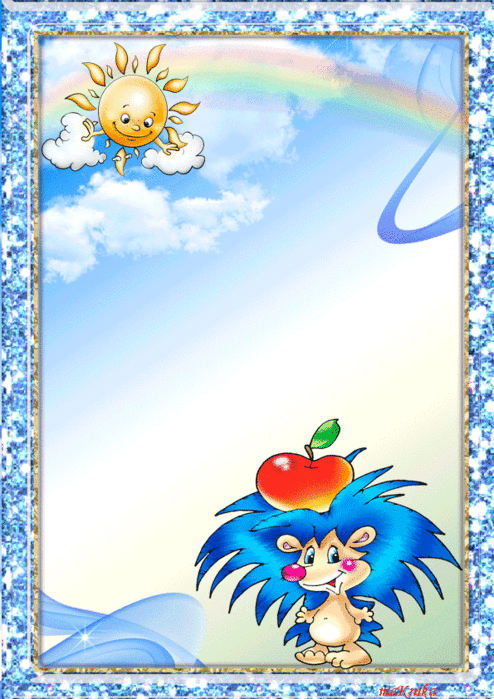        ПРИЛОЖЕНИЕВ приложении :Список детейКонспекты занятияФото отчет